РАМОЧНАЯ ОСНОВА КОМПЕТЕНЦИЙ ПРОГНОЗИСТОВ ТРОПИЧЕСКИХ ЦИКЛОНОВРЕГИОНАЛЬНОЙ АССОЦИАЦИИ IV ВМО(СЕВЕРНАЯ АМЕРИКА, ЦЕНТРАЛЬНАЯ АМЕРИКА И КАРИБСКИЙ БАССЕЙН)ЦЕЛЕВАЯ ГРУППА ПО КОМПЕТЕНЦИЯМ ПРОГНОЗИСТОВТРОПИЧЕСКИХ ЦИКЛОНОВ КОМИТЕТА ПО УРАГАНАМ (РА IV)Обновление: ноябрь 2018 г.Кэйтли МидРуководитель целевой группы РА IVЦелевая группа по рамочной основе компетенций прогнозистов тропических циклонов Комитета по ураганамЭл. почта: keithleym@yahoo.com Кэти-Энн СезарКарибский институт метеорологии и гидрологии (КИМГ)Старший метеорологЭл. почта: kacaesar@cimh.edu.bb 1.0	РЕЗЮМЕ И ЦЕЛЬ ДОКУМЕНТАНастоящий документ был подготовлен целевой группой по рамочной основе компетенций прогнозистов тропических циклонов Комитета по ураганам Региональной ассоциации (РА IV) в соответствии с поручением шестнадцатой сессии РА IV (Северная Америка, Центральная Америка и Карибский бассейн) Всемирной метеорологической организации, Виллемстад, Кюрасао, 12—19 апреля 2013 г. Целью документа является изложение стандартов компетенций и требований к компетенциям в области тропических циклонов для использования членами РА IV. Документ в значительной степени основан на практике, изложенной с использованием подхода, применяемого в Австралийском бюро метеорологии (AБM), в Компетенциях ВМО в области тропических циклонов для Региона V (Courtney et al) и исправленного на основе Руководства ВМО по компетенциям (ВМО-№ 1205) под грамотным руководством Андреи Хендерсон (Австралийское бюро метеорологии) из Экспертной группы по образованию, подготовке кадров и компетенциям (ЭГ-ОПКК) Комиссии ВМО по авиационной метеорологии (КАМ). Целевая группа также включила запрошенные мнения Членов, чтобы учесть различия в РA IV.1.1	Прогнозисты тропических циклонов РА IVВ рамочной основе компетенций прогнозистов тропических циклонов РА IV ВМО (РОК-ПнТЦ РА IV) будут содержаться предлагаемые компетенции, нацеленные на установление базового стандарта компетентности для действенной оценки эффективности работы прогнозиста тропических циклонов (ПнТЦ) в рамках структуры РА IV. Государствам — членам РА IV следует добавить компетенцию третьего уровня для национальных обстоятельств.Прогнозист тропических циклонов определяется как метеоролог (Технический регламент ВМО № 49), работающий в бюро прогнозов и выполняющий прогностические обязанности, имеющий специальную подготовку в области тропической метеорологии и/или компетенции в области прогнозирования тропических циклонов.В Оперативном плане по ураганам РА IV признается, что в РА IV существует хорошо отлаженная структура в рамках системы прогнозирования тропических циклонов и предупреждений о них. В эту структуру входит расположенный в США Национальный центр по ураганам (НЦУ), который выполняет функции Регионального специализированного метеорологического центра ВМО (РСМЦ-Майами) и отвечает за обеспечение непрерывного наблюдения за тропическими циклонами и областями неспокойной погоды в бассейнах Северной Атлантики и на востоке северной части Тихого океана. РСМЦ-Майами сотрудничает с национальными метеорологическими службами (НМС) РА IV с обязанностями по прогнозированию и выпуску предупреждений. Как определено в Оперативном плане по ураганам РА IV, некоторые НМС предоставляют прогнозы тропических циклонов и предупреждения о них странам/территориям, в которых нет национальной метеорологической службы, или в которых имеется национальная метеорологическая служба, но в ее обязанности не входят функции бюро прогнозов. Такие страны/территории будут определены как НМС без прогностических функций (НМС-БПФ) и будут координировать предупреждения о тропических циклонах с соответствующими НМС, отвечающими за предупреждения и прогнозы.1.2	Краткое описание рамочной основыРамочная основа компетенций прогнозистов ураганов РА IV будет определяться Руководством по компетенциям ВМО (ВМО-№ 1205) и, как и другие разрабатываемые компетенции ВМО, будет направлена на создание рамочной основы компетенций, определяющей знания, профессиональные навыки и модели поведения, которые должны быть продемонстрированы. В данном документе будут изложены минимальные компетенции для ПнТЦ в соответствующих бюро в рамках структуры РA IV.Рамочная основа компетенций будет разработана таким образом, чтобы соответствовать фактической работе, выполняемой в соответствующих РСМЦ и НМС, и чрезвычайно важна для определения следующего:1)	связанные с ней требования к компетенциям или стандарты компетенций, включая:a)	заявление о компетенциях высшего уровня;b)	описание компетенций первого и второго уровней;c)	критерии эффективности деятельности или компоненты, иd)	базовые профессиональные навыки и знания;2)	рекомендованная соответствующая подготовка прогнозистов тропических циклонов в рамках структуры РА IV, и3)	предложение процесса оценки для демонстрации необходимых компетенций.2.0	ОБЗОР, ТРЕБОВАНИЯ К КОМПЕТЕНЦИЯМ ПРОГНОЗИСТА ТРОПИЧЕСКИХ ЦИКЛОНОВРамочные основы компетенций ВМО состоят из вводной части и следующего за ней описания каждой компетенции, состоящего из трех разделов.Вводная часть включает в себя перечень компетенций высшего уровня, а также дополнительную чрезвычайно важную информацию о внедрении. К такой информации относится:a)	описание того, на кого распространяется требование к компетенциям;b)	заявление об условиях. В нем описываются условия, которые могут приводить к тому, что компетенции будут различаться в разных контекстах;c)	описание квалификаций, которые предположительно обеспечат важнейшие базовые знания, где это применимо.В Оперативный план по ураганам РА IV признается оперативная структура РСМЦ и НМС, и эти различия будут определять итоговую рамочную основу компетенций. В результате этого появилась рамочная основа для решения проблемы различий в видах деятельности и обслуживания с учетом необходимых компетенций и в зависимости от задач, которые каждая служба будет перед собой ставить. Рамочная основа компетенций РА IV предлагает определять обязанности ПнТЦ в виде следующих трех (3) категорий:1.	Прогнозист национального метеорологического центра или прогнозист тропических циклонов (ТЦ) РСМЦ (ПнТЦР) — это метеоролог-прогнозист, который в настоящее время работает в национальном метеорологическом центре или РСМЦ со специальными экспертными знаниями в области прогнозирования ураганов (тропических циклонов) и предоставляет определенный набор прогнозов, видов продукции и обслуживания, связанных с тропическими циклонами.2.	Прогнозист, работающий в региональном или национальном бюро прогнозов (РПн) — это прогнозист, который должен интерпретировать информацию, поступающую от национального метеорологического центра или РСМЦ, а также составлять и передавать прогнозы и основанную на оценке воздействия информацию об опасных явлениях заинтересованным сторонам на национальном и местном уровнях, как это описано в их стандартных оперативных практиках.3.	Персонал бюро без прогностических функций (ПБПФ) — это предпочтительно профессионально подготовленный прогнозист или, по крайней мере, техник-метеоролог, которому поручено поддерживать взаимодействие с РПн или ПнТЦ и который способен интерпретировать и передавать основанную на оценке воздействия информацию об опасных явлениях заинтересованным сторонам на местном уровне.Компетенции направлены на задействование и развитие общих навыков в области прогнозирования погоды и подготовки прогнозов, общих методов синоптического анализа, аналитических навыков, а также знаний и интерпретации выходных данных моделей численного прогнозирования погоды (ЧПП).Заявления о компетенциях высшего уровня и компетенции первого уровня для каждой категории прогнозистов будут подробно изложены в разделе 3 настоящего документа. Компетенции второго уровня будут определены в разделе 4.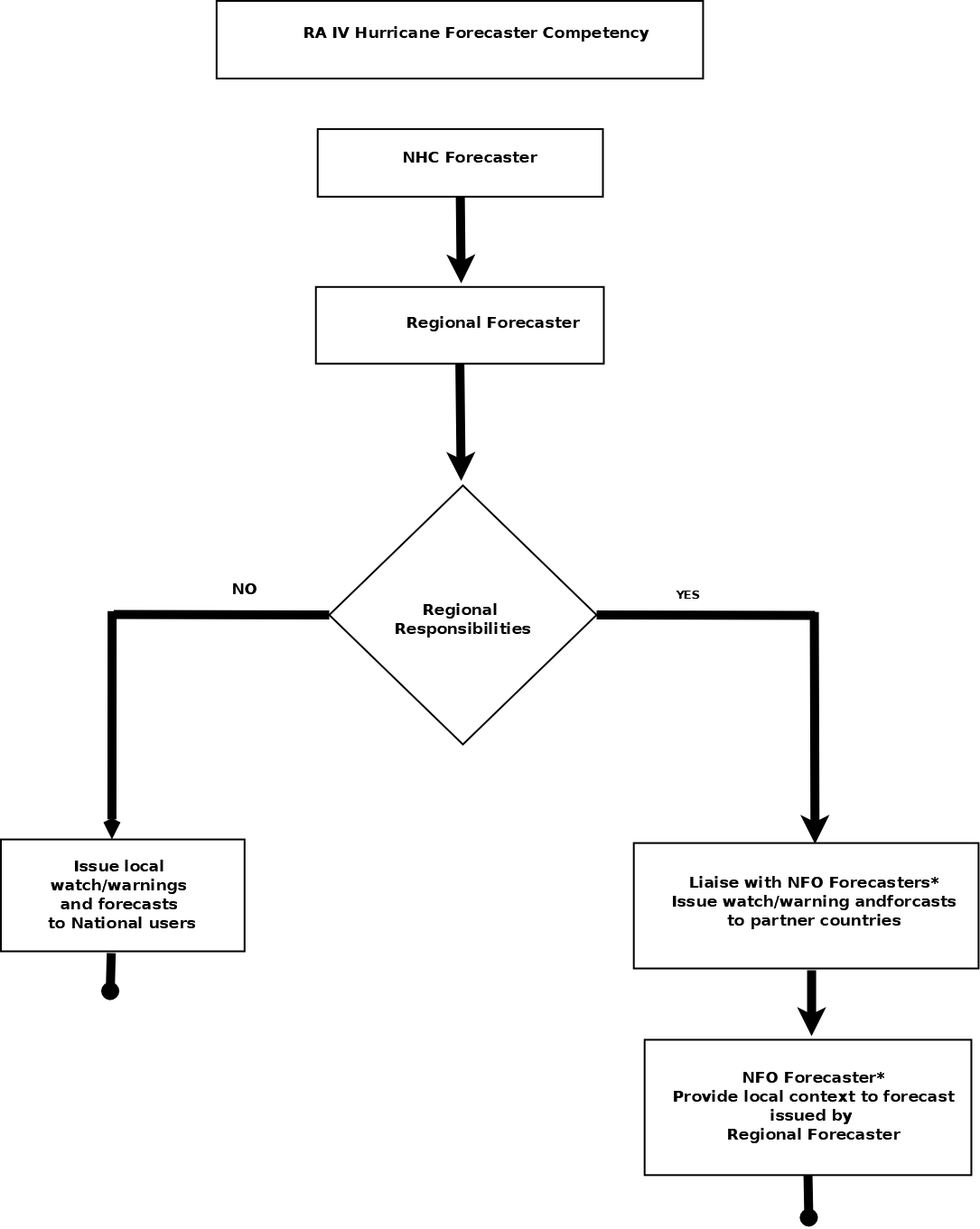 Рисунок 1. Схема последовательности операций, 
иллюстрирующая структуру ПнТЦ в РА IV3.0	РАМОЧНАЯ ОСНОВА КОМПЕТЕНЦИЙ ДЛЯ ПРОГНОЗИСТОВ ТРОПИЧЕСКИХ ЦИКЛОНОВ РА IV3.1 	Заявления о компетенциях высшего уровня и компетенции первого уровняПредоставление обслуживания в области прогнозирования тропических циклонов в рамках РА IV ВМО будет осуществляться разнообразными квалифицированными метеорологами, прошедшими подготовку в области тропической метеорологии и специализирующимися на прогнозировании тропических циклонов. Где метеоролог определяется как лицо, успешно выполнившее требования по прохождению обучения по пакету обязательных программ для метеорологов на университетском уровне в соответствии с Техническим регламентом (ВМО-№ 49).В настоящем документе представлена рамочная основа компетенций для сотрудников, участвующих в предоставлении обслуживания в области прогнозирования тропических циклонов, при этом необязательно, чтобы каждый из них обладал полным набором компетенций. Однако, в рамках конкретных условий применения (см. ниже), которые будут различными в каждой отдельной организации, предполагается, что любое учреждение, предоставляющее обслуживание в области прогнозирования тропических циклонов, где-то в рамках своего штата будет иметь сотрудников, которые совместно будут демонстрировать все эти компетенции. Компоненты работы, а также требования к знаниям и профессиональным навыкам, которые поддерживают соответствующие компетенции, должны быть разработаны с учетом конкретных особенностей определенной организации. Однако общие критерии и требования, представленные в настоящем документе, будут действовать в большинстве случаев.3.1.1	Прогнозист тропических циклонов (ТЦ) РСМЦ (ПнТЦР) —это квалифицированный метеоролог и метеоролог-прогнозист, который специализируется в области тропической метеорологии и в настоящее время работает в национальном метеорологическом центре или РСМЦ со специальными экспертными знаниями в области прогнозирования ураганов (тропических циклонов), и предоставляет определенный набор прогнозов, видов продукции и обслуживания, связанных с тропическими циклонами.Прогнозист ПнТЦР:a)	для данного района ответственности;b)	с учетом воздействия тропического циклона и связанных с ним явлений и параметров на жизнь и имущество; иc)	в соответствии с потребностями пользователей, международными правилами, местными процедурами и приоритетами;должен уметь:1)	вести непрерывное наблюдение за тропическими циклонами и районами неспокойной погоды (в бассейнах Северной Атлантики и на востоке северной части Тихого океана);2)	прогнозировать траекторию прохождения, интенсивность и структуру тропического циклона и связанных с ним метеорологических явлений и параметров;3)	при необходимости, осуществлять взаимодействие с национальными бюро погоды и региональными метеорологическими службами по вопросам выпуска оповещений и предупреждений;4)	предупреждать об опасных явлениях и связанных с ними последствиях, вызываемых тропическими циклонами;5)	производить и выпускать продукцию в области ТЦ;6)	обеспечивать качество метеорологической информации и обслуживания; и7)	передавать гидрометеорологическую информацию национальным заинтересованным сторонам и региональным метеорологическим службам.3.1.2 	Прогнозист регионального офиса (РПн)Прогнозист регионального офиса (РПн) — это квалифицированный метеоролог и метеоролог-прогнозист, размещенный в бюро национальной метеорологической службы с национальной и/или региональной сферой ответственности, охватывающей одну или несколько стран/территорий. РПн будет выпускать оповещения, предупреждения и прогнозы для местных органов власти, средств массовой информации и прочих агентств (национальных или региональных), как это описано в их стандартных оперативных практиках.Прогнозист регионального офисаa)	для данного района ответственности;b)	с учетом воздействия тропического циклона и связанных с ним явлений и параметров на жизнь и имущество; иc)	в соответствии с потребностями пользователей, международными правилами, региональными процедурами и национальными приоритетами;должен уметь:1)		вести непрерывное наблюдение за районами неспокойной погоды и обеспечивать взаимодействие с ПнТЦР по вопросам развивающихся и/или развитых тропических циклонов;2)	составлять конкретные региональные прогнозы, руководствуясь информацией РСМЦ о траектории прохождения, интенсивности и структуре ТЦ и связанных с ним метеорологических явлениях и параметрах;3)	осуществлять координацию с ПнТЦР/РСМЦ по вопросам выпуска оповещений и предупреждений о тропических циклонах и связанных с ними опасных явлениях;4)	интерпретировать связанную с ТЦ продукцию РСМЦ для определения потенциальных воздействий метеорологических и опасных явлений на районы повышенной опасности/в районах повышенной опасности и предупреждения о них;5)	обеспечивать качество метеорологической информации и обслуживания; и6)	передавать гидрометеорологическую информацию внутренним и внешним пользователям.3.1.3 	Персонал бюро без прогностических функций (ПБПФ)Предпочтительно профессионально подготовленный прогнозист или, по крайней мере, техник-метеоролог, которому поручено поддерживать взаимодействие с РПн и который может получать и интерпретировать оповещения, предупреждения и прогнозы, передавать и разъяснять информацию о тропических циклонах, а также может интерпретировать и передавать основанную на оценке воздействия информацию об опасных явлениях для руководителей, занимающихся обеспечением готовности к стихийным бедствиям и ликвидацией их последствий, и прочих местных заинтересованных сторон.Сотрудник без прогностических функцийa)	для данной страны/территории ответственности;b)	с учетом воздействия тропического циклона и связанных с ним явлений и параметров на жизнь и имущество; иc)	в соответствии с потребностями пользователей, национальными правилами, местными процедурами и приоритетами;должен уметь:1)	вести непрерывное наблюдение за районами неспокойной погоды и обеспечивать взаимодействие с бюро РПн по вопросам развивающихся и/или развитых тропических циклонов;2)	интерпретировать прогнозы локализованных метеорологических явлений и параметров на основе информации бюро РПн о траектории прохождения, интенсивности и структуре ТЦ;3)	интерпретировать продукцию РСМЦ и региональную продукцию в области ТЦ и производить продукцию в области ТЦ с учетом местных особенностей в сотрудничестве с РПн;4)	предупреждать об опасных явлениях и связанных с ними локализованных воздействиях, вызываемых тропическими циклонами;5)	обеспечивать качество метеорологической информации и обслуживания; и6)	передавать гидрометеорологическую информацию национальным пользователям.4.0	КОМПЕТЕНЦИИ ВТОРОГО УРОВНЯДанный текст структурирован в соответствии со следующим форматом:4.#	Название должности: прогнозист тропических циклонов (ТЦ) РСМЦ (ПнТЦР), прогнозист регионального бюро (РПн) и ПБПФ.4.#.#	Стандарт компетенций первого уровня4.#.#.#	Описания компетенций для каждого стандарта4. #.#.#.#	Критерии деятельности для каждого стандарта4. #.#.#.#	Базовые знания и навыкиРазличия на региональном уровне4.1	Прогнозист тропических циклонов (ТЦ) РСМЦ (ПнТЦР) —4.1.1	Ввести непрерывное наблюдение за тропическими циклонами и районами неспокойной погоды (в бассейнах Северной Атлантики и на востоке северной части Тихого океана).Описание компетенции4.1.1.1	Осуществляется непрерывный мониторинг данных наблюдений, численной прогностической модели и прогностических метеорологических данных для определения развития, местоположения, интенсивности, структуры и диссипации тропического циклона.Критерии деятельности4.1.1.2.1	Осуществлять непрерывный мониторинг зоны ответственности РСМЦ на предмет наличия признаков развития тропического циклона.4.1.1.2.2	Анализировать и диагностировать потенциал трансформации неспокойной области конвективной погоды в тропический циклон;4.1.1.2.3	Определять местоположение центра и текущей траектории движения в соответствии со стандартными процедурами в различных ситуациях.4.1.1.2.4	Определять интенсивность в соответствии со стандартными процедурами в различных ситуациях.4.1.1.2.5	Определять структуру в соответствии со стандартными процедурами в различных ситуациях.4.1.1.2.6	Сообщать о неопределенности прогноза и риске связанных с тропическими циклонами опасных явлений (ветер, штормовой нагон и затопление) должностным лицам, ответственным за обеспечение национальной готовности к бедствиям, и широкой общественности.4.1.2	Прогнозировать траекторию прохождения, интенсивность и структуру тропического циклона и связанных с ним метеорологических явлений и параметров.Описание компетенции4.1.2.1	Различная информация, включая информацию ЧПП и данные, полученные в результате использования объективных средств, в дополнение к пониманию концептуальных подходов в области синоптического прогнозирования используется для прогнозирования траектории прохождения, интенсивности и структуры в продукции в форме предупреждений, которая выпускается в соответствии с задокументированными процедурами.Критерии деятельности4.1.2.2.1	Определять прогностическую траекторию прохождения в соответствии со стандартными процедурами в различных ситуациях.4.1.2.2.2	Определять прогностическую интенсивность в соответствии со стандартными процедурами в различных ситуациях.4.1.2.2.3	Интерпретировать обстановку в крупном масштабе, предсказанную с помощью ЧПП, для оценки вероятного влияния на систему в различных ситуациях.4.1.2.2.4	Получать и интерпретировать данные самолетов разведки погоды.4.1.2.2.5	Определять прогностическую структуру (включая радиусы ветров) в соответствии с процедурами и сроками в различных ситуациях.4.1.3.	При необходимости осуществлять взаимодействие с национальными бюро погоды и региональными метеорологическими службами по вопросам выпуска оповещений и предупреждений.Описание компетенции4.1.3.1	Предоставлять руководящие указания по тропическим циклонам для всех стран в зоне ответственности РСМЦ и отвечать за консультативные «пакеты» в период действия оповещений/предупреждений.Критерии деятельности4.1.3.2.1	Эффективно взаимодействовать со штатными сотрудниками и международными заинтересованными сторонами, используя политику, регулирующую выпуск оповещений и предупреждений о ТЦ.4.1.3.2.2	Координировать с национальными и международными службами действия по выпуску и прекращению выпуска оповещений и предупреждений о ТЦ.4.1.4		Предупреждать об опасных явлениях и связанных с ними воздействиях, вызываемых тропическими циклонами.Описание компетенции4.1.4.1	Прогнозировать воздействия сильных ветров, дождевых осадков, волнения и штормового нагона и предупреждать о них в соответствии с надлежащими пороговыми значениями и с учетом оценок неопределенности.Критерии деятельности4.1.4.2.1	Прогнозировать область распространения циклонических вихрей (например, очень крепких ветров, штормовых ветров) и время их наступления для ключевых местоположений с использованием имеющихся руководящих указаний в различных ситуациях.4.1.4.2.2	Прогнозировать величину дождевых осадков с использованием имеющихся руководящих указаний в различных ситуациях и обеспечивать взаимодействие с гидрологами для определения возможных затоплений, оползней и селевых потоков.4.1.4.2.3	Прогнозировать волнение и зыбь с использованием стандартных методов.4.1.4.2.4	Прогнозировать потенциал возникновения штормового прилива с учетом различных сценариев траектории прохождения и интенсивности ТВ, а также доверительных уровней (наихудший, наиболее вероятный, альтернативный сценарий траектории прохождения и интенсивности).4.1.5	Производить и выпускать продукцию, связанную с ТЦ.Описание компетенции4.1.5.1	Производить и выпускать аналитическую и прогностическую продукцию, связанную с развивающимися, действующими и рассеивающимися тропическими циклонами, в соответствии с региональными оперативными процедурами.Критерии деятельности4.1.5.2.1	Определять соответствующие виды продукции и ключевые послания для обычных и технических пользователей в различных ситуациях.4.1.5.2.2	Выпускать определенный набор видов продукции в области ТЦ в соответствии с процедурами и сроками в различных ситуациях.4.1.6		Обеспечивать качество метеорологической информации и обслуживания.Описание компетенции4.1.6.1	Проверять эффективность системы прогнозирования тропических циклонов и предупреждений о них и при необходимости инициировать или рекомендовать меры по исправлению ситуации.Критерии деятельности4.1.6.2.1	Применять систему и процедуры менеджмента качества организации.4.1.6.2.2	Оценивать воздействие известных характеристик погрешностей в данных наблюдений (например, погрешности модели ЧПП, допустимая точность наблюдений и методы зондирования) на прогнозы и предупреждения.4.1.6.2.3	Осуществлять валидацию всех метеорологических и гидрологических данных, продукции, прогнозов и предупреждений (своевременность, полнота, точность) с использованием проверок в реальном времени.4.1.6.2.4	Осуществлять мониторинг функционирования оперативных систем и в случае необходимости предпринимать меры по исправлению ситуации.4.1.7	Передавать гидрометеорологическую информацию заинтересованным сторонам на национальном уровне и региональным метеорологическим службам.Описание компетенции4.1.7.1	Прогнозисты должны передавать информацию внутренним и внешним пользователям в соответствии с их потребностями и проводить брифинги для лиц, принимающих решения, средств массовой информации и других пользователей.Критерии деятельности4.1.7.2.1	Логически структурировать брифинги и презентации, с тем чтобы они содержали актуальную, точную и полную информацию.4.1.7.2.2	Проводить брифинги, презентации и интервью в соответствии с требованиями целевой аудитории с разъяснением технической информации кратким, ясным и понятным языком.4.1.8	Базовые знания и навыкиПнТЦР должен быть прогнозистом, обладающим квалификацией в области БИП-М, с подтвержденными способностями, в частности во всех аспектах тропической метеорологии, должен уметь четко формулировать консультативные сообщения и изъясняться ясно и отчетливо. Крайне желательным является наличие академического образования на уровне магистратуры в области метеорологии. ПнТЦР должен являться экспертом в области научного метода и обладать практическими знаниями статистических принципов и компьютерных методов. Обязательным является глубокое знание климатологии тропических циклонов и метода прогнозирования.4.1.8.1 	Знание:•	региональной политики в области тропических циклонов;•	оперативных процедур РСМЦ;•	региональных сетей наблюдений;•	возможностей и ограничений различных типов данных наблюдений;•	тропической метеорологии и тропических циклонов:o	динамики структуры ТЦ и концептуальных моделей;o	синоптических факторов, влияющих на интенсивность, включая сдвиг, температуру океана, течение в верхних слоях, устойчивость, выход на сушу, завихренность и влажность на уровнях от низкого до среднего;o	местной климатологии циклогенеза;o	сильных сторон и ограничений метода Дворжака, усовершенствованного метода Дворжака (АДТ), метода оценки интенсивности с помощью АМСУ, САТКОН и прочих руководящих указаний по анализу интенсивности;•	процесса прогнозирования тропических циклонов:o	синоптических факторов, влияющих на движение и интенсивность ТЦ;o	методов консенсусного прогнозирования траектории прохождения;o	методов прогнозирования интенсивности, включая концептуальные модели затухания;o	данных самолетов разведки погоды (МРСЧ- микроволновый радиометр со ступенчатым изменением частоты, данные наблюдений за ветрами на эшелоне полета, данные со сбрасываемых зондов и радиолокационные данные);o	относительных сильных сторон и ограничений моделей ЧПП в предсказании движения, структуры и интенсивности циклонов;•	потенциальных воздействий в ряде синоптических ситуаций связанных с ТЦ:o	теории волн и штормовых нагонов;o	теории штормовых приливов и методов предупреждения;o	уровня угрозы, исходящей от высот штормовых нагонов;o	воздействия паводков, селевых потоков и оползней;•	потребностей пользователей и пороговых величин значительного воздействия;•	текстовой и графической продукции и стандартов в области TЦ;•	принципов эффективной коммуникации, включая презентации и интервью:o	форматов презентаций и совещаний и требований, предъявляемых к ним;o	законодательства, нормативных актов, мер политики, процедур и руководящих принципов, относящихся к коммуникации на рабочем месте в государственном секторе, таких как неприкосновенность частной жизни, конфиденциальность, свобода информации.4.1.8.2 	Навыки в следующих областях:•	наблюдения:o	использование программного обеспечения для просмотра данных и других приложений в ходе прогностического процесса;o	интерпретация данных наблюдений, информации, полученной с метеорологических радиолокаторов и спутников, такой как скаттерометрия и ветровые поля, измеряемые по движению облаков;o	интерпретация спутниковых изображений, включая с помощью датчиков водяного пара, в видимом, инфракрасном, КЗГ и микроволновом диапазонах, для анализа ТЦ;o	использование метода Дворжака для определения местоположения центра циклона и оценки его интенсивности;o	оценка интенсивности по нескольким выходным данным;o	интерпретация сдвига ветра на основе анализов и прогнозов сдвига;o	оценка обстановки на предмет изменений движения и интенсивности;o	интерпретация руководящих материалов ЧПП;•	методы прогнозирования ТЦ:o	оценка предсказаний, подготовленных с помощью моделей, в сопоставлении с наблюдаемыми условиями для оценки наиболее вероятной прогностической обстановки в отношении изменений движения и интенсивности;o	понимание и интерпретация данных самолетов разведки погоды;o	интерпретация руководящих материалов ЧПП, включая выходные данные по ансамблю, для определения неопределенности прогноза;o	использование программных систем для определения параметров прогноза;•	прогнозирование воздействий:o	использование программного обеспечения для определения диапазона воздействий;o	интерпретация руководящих материалов ЧПП;o	оценка потенциала дождевых осадков, включая руководящие материалы по ансамблевому прогнозу потенциала тропических осадков (eTRaP), консенсусной модели (оперативный консенсусный прогноз (ОКП), «ансамбль бедняка» (ПМЕ)), а также вероятностные руководящие указания по осадкам;o	определение наступления, области распространения метеорологических явлений и связанных с ними неопределенностей;o	прогнозирование штормовых нагонов;o	прогнозирование наступления паводков, селевых потоков и оползней (или наличие доступа к экспертным знаниям в области гидрологии);•	оповещения и предупреждения:o	в использовании соответствующего программного обеспечения для производства продукции в форме предупреждений;o	внутреннее планирование рабочего времени для своевременного выпуска определенного набора видов продукции;o	составление сообщений о продукции и ключевых посланий для различных аудиторий;o	изложение технических концепций кратким и понятным языком;•	коммуникация:o	составление сообщений о политике, продукции и ключевых посланий для различных аудиторий;o	изложение технических концепций кратким и понятным языком;o	оказание содействия процессу коммуникации и участие в нем;o	использование оборудования для презентаций.4.2	Прогнозист регионального офиса (РПн)Данный блок компетенций относится к метеорологам/прогнозистам, работающим в бюро национальной метеорологической службы с национальной и/или региональной зоной ответственности, охватывающей одну или несколько стран/территорий, и получающим руководящие указания от РСМЦ.4.2.1	Вести непрерывное наблюдение за районами неспокойной погоды и обеспечивать взаимодействие с ПнТЦР по вопросам развивающихся или развитых тропических циклонов.Описание компетенции4.2.1.1	Непрерывно анализировать метеорологическую ситуацию, а также выходные данные РСМЦ о развитии, местоположении, интенсивности, структуре и диссипации тропического циклона и осуществлять их мониторинг. Критерии деятельности4.2.1.2.1	Осуществлять непрерывный мониторинг выходных данных РСМЦ и областей потенциальных и развитых ТЦ в рамках зоны ответственности.4.2.1.2.2	Анализировать и диагностировать потенциал трансформации неспокойной области конвективной погоды в тропический циклон.4.2.1.2.3	Осуществлять мониторинг предписанного местоположения центра и текущей траектории движения ТЦ в соответствии со стандартными процедурами в различных ситуациях.4.2.1.2.4	Осуществлять мониторинг интенсивности изменений в активности ТЦ с помощью стандартных процедур в различных ситуациях.4.2.1.2.5	Осуществлять мониторинг структуры в соответствии со стандартными процедурами в различных ситуациях.4.2.2	Составлять конкретный региональный прогноз, руководствуясь информацией ПнТЦР о траектории прохождения, интенсивности и структуре ТЦ и связанных с ним метеорологических явлений и параметров.Описание компетенции4.2.2.1	Информация от РСМЦ и различная информация, в том числе информация ЧПП и данные, полученные в результате использования объективных средств, в дополнение к пониманию концептуальных подходов в области синоптического прогнозирования используется для прогнозирования траектории прохождения, интенсивности и структуры в продукции в форме предупреждений, которая выпускается в соответствии с задокументированными процедурами.Критерии деятельности4.2.2.2.1	Предоставлять информацию об области распространения циклонических вихрей (например, очень крепких ветров, штормовых ветров) и времени их наступления для ключевых местоположений с использованием имеющихся руководящих указаний на основе прогностической траектории прохождения и интенсивности ТЦ в соответствии со стандартными процедурами в различных ситуациях.4.2.2.2.2	Интерпретировать продукцию РСМЦ и модели ЧПП для оценки вероятного влияния на возмущение в ряде ситуаций.4.2.2.2.3	Интерпретировать и использовать все данные наблюдений, включая данные самолетов разведки погоды, для составления региональных прогнозов.4.2.3	Координировать с ПнТЦР/РСМЦ выпуск оповещений и предупреждений о ТЦ в отношении тропических циклонов и связанных с ними опасных явлений.Описание компетенции4.2.3.1	Осуществлять взаимодействие с РСМЦ и выступать в качестве местного и/или регионального органа, ответственного за выпуск консультативных сообщений, оповещений и предупреждений, действующих в зоне ответственности.Критерии деятельности4.2.3.2.1	Осуществлять эффективное взаимодействие с РСМЦ по вопросам выпуска оповещений и предупреждений о ТЦ.4.2.3.2.2	Осуществлять эффективное взаимодействие со штатными сотрудниками и региональными заинтересованными сторонами, используя стандартные оперативные процедуры, регулирующие выпуск оповещений и предупреждений о ТЦ.4.2.3.2.3	Осуществлять координацию с национальными и региональными службами в зоне ответственности по вопросам выпуска и прекращения выпуска оповещений и предупреждений о ТЦ.4.2.4	Определять потенциальные воздействия метеорологических и опасных явлений на зоны риска/в зонах риска и предупреждать о них.Описание компетенции4.2.4.1	Использовать региональные и местные знания в координации с продукцией РСМЦ для прогнозирования воздействий сильных ветров, дождевых осадков, волнений и штормовых нагонов на основе соответствующих пороговых значений и с учетом оценок неопределенности и предупреждать о них.Критерии деятельности4.2.4.2.1	Предоставлять информацию о воздействии циклонических вихрей (например, очень крепких ветров, штормовых ветров) и времени их наступления для ключевых местоположений с использованием имеющихся руководящих указаний и знаний.4.2.4.2.2	Прогнозировать воздействие обильных дождевых осадков с использованием имеющихся руководящих указаний в различных ситуациях и обеспечивать взаимодействие со специалистами-гидрологами по вопросам потенциальных воздействий затоплений, оползней и селевых потоков.4.2.4.2.3	Прогнозировать потенциал волнового затопления, а также зыби и штормового прилива с использованием стандартных методов и руководящих материалов.4.2.4.2.4	Определять соответствующую продукцию и ключевые послания (включая оповещения и предупреждения для региональных и технических пользователей в различных ситуациях).4.1.5.2.4	Выпускать определенный набор региональной продукции в области ТЦ в соответствии с процедурами и сроками в различных ситуациях.4.2.5	Обеспечивать качество метеорологической информации и обслуживания.Описание компетенции4.2.5.1	Проверять эффективность системы прогнозирования тропических циклонов и предупреждений о них и при необходимости инициировать или рекомендовать меры по исправлению ситуации.Критерии деятельности4.2.5.2.1	Применять систему и процедуры менеджмента качества организации.4.2.5.2.2	Оценивать воздействие известных характеристик погрешностей в данных наблюдений (погрешности модели ЧПП, допустимая точность наблюдений и методы зондирования) на прогнозы и предупреждения. 4.2.5.2.3	Осуществлять валидацию всех метеорологических и гидрологических данных, продукции, прогнозов и предупреждений (своевременность, полнота, точность) с помощью проверок в реальном времени.4.2.5.2.4	Осуществлять мониторинг функционирования оперативных систем и при необходимости предпринимать меры по исправлению ситуации.4.2.6	Передавать гидрометеорологическую информацию региональным и национальным пользователям.Описание компетенции4.2.6.1	Региональные прогнозисты должны эффективно взаимодействовать с прогнозистами РСМЦ и передавать информацию внутренним и внешним пользователям.Критерии деятельности4.2.6.2.1	Информировать прогнозиста РСМЦ о региональных и местных гидрометеорологических данных, которые могут оказать воздействие на анализ и прогноз ТЦ.4.2.6.2.2	Логически структурировать брифинги и презентации, с тем чтобы они содержали актуальную, точную и полную информацию о траектории прохождения, интенсивности ТЦ, метеорологической обстановке и связанных с этим последствиях.4.2.6.2.3	Проводить брифинги, презентации и интервью в соответствии с требованиями целевой аудитории с разъяснением технической информации кратким, ясным и понятным языком.4.2.6.2.4	Надлежащим образом отвечать на запросы о предоставлении информации.4.2.7	Базовые знания и навыкиРПн должен являться прогнозистом, обладающим квалификацией в области БИП-М, с подтвержденными способностями, в частности во всех аспектах тропической метеорологии, должен уметь четко формулировать консультативные сообщения и говорить ясно и отчетливо. РПн должен обладать определенными экспертными знаниями в области научного метода и практическими знаниями статистических принципов и компьютерных методов. Региональный прогнозист должен уметь интерпретировать и уменьшать масштаб руководящих указаний от РСМЦ или из других источников для адаптации прогнозов к своей зоне ответственности. Настоятельно рекомендуется наличие глубоких знаний в области климатологии тропических циклонов и метода прогнозирования (в региональных НМС, где РПн является назначенным «специалистом по тропическим циклонам», глубокие знания климатологии тропических циклонов и метода прогнозирования должны считаться обязательными).4.2.7.1	Знание:•	региональной и местной политики и оперативных процедур в области циклонов;•	региональных и местных сетей наблюдений для данной зоны ответственности;•	возможностей и ограничений различных типов данных наблюдений;•	тропической метеорологии:o	динамики структуры ТЦ и концептуальных моделей;o	синоптических факторов, влияющих на интенсивность, включая сдвиг, температуру океана, течение в верхних слоях, устойчивость, выход на сушу, завихренность и влажность на уровнях от низкого до среднего;o	сильных сторон и ограничений метода Дворжака, усовершенствованного метода Дворжака (АДТ), метода оценки интенсивности с помощью АМСУ, САТКОН и прочих руководящих материалов по анализу интенсивности;o	относительных сильных сторон и ограничений моделей ЧПП в предсказании движения, структуры и интенсивности циклонов;•	потенциальных воздействий в различных синоптических ситуациях, связанных с ТЦ:o	региональной и местной географии и уязвимых областей;o	теории волн и штормовых нагонов и методов предупреждения о них;o	уровня угрозы, исходящей от высот штормовых нагонов;o	воздействия паводков, селевых потоков и оползней (настоятельно рекомендуется наличие гидрологических экспертных знаний или доступ к ним);•	потребностей местных и региональных пользователей и пороговых значений значительного воздействия;•	стилей и стандартов продукции РСМЦ;•	принципов эффективной коммуникации, включая презентации и интервью;•	форматов презентаций и совещаний и требований, предъявляемых к ним;•	законодательства, нормативных актов, мер политики, процедур и руководящих принципов, относящиеся к коммуникации на рабочем месте в государственном секторе, такие как неприкосновенность частной жизни, конфиденциальность, свобода информации.4.2.7.2 	Навыки в следующих областях:•	наблюдения:o	использование программного обеспечения для просмотра данных и других приложений в ходе прогностического процесса;o	интерпретация данных наблюдений, информации, полученной с метеорологических радиолокаторов и спутников;o	интерпретация официального анализа РСМЦ и продукции от официальных агентств;o	интерпретация спутниковых изображений, включая с помощью датчиков водяного пара, в видимом, инфракрасном, КЗГ и микроволновом диапазонах, для анализа ТЦ;o	знакомство с методом Дворжака и его использование для определения местоположения центра циклона и оценки его интенсивности;o	интерпретация руководящих материалов ЧПП;•	оперативная деятельность региональных бюро прогнозов:o	интерпретация официальной прогностической продукции РСМЦ от официальных агентств;o	составление метеорологических прогнозов на основе концептуальных моделей и руководящих указаний РСМЦ;o	использование программного обеспечения для просмотра данных и других приложений в ходе прогностического процесса;o	оценка местной обстановки на предмет воздействия на ТЦ на общем уровне;•	прогнозирование с учетом воздействий:o	интерпретация руководящих материалов РСМЦ/ЦПТЦ/ЧПП;o	использование программного обеспечения для определения диапазона воздействий;o	определение наступления, области распространения явлений погоды и связанных с ними неопределенностей;o	прогнозирование штормового нагона/штормового прилива и высоты волн;o	прогнозирование наступления паводков, селевых потоков и оползней (или наличие доступа к экспертным знаниям в области гидрологии);•	оповещения и предупреждения:o	уменьшение масштаба продукции РСМЦ для составления региональных и местных консультативных сообщений, оповещений и предупреждений;o	внутреннее планирование рабочего времени для своевременного выпуска определенного набора продукции;o	составление сообщений о продукции и ключевых посланий для различных аудиторий;o	изложение технических концепций кратким и понятным языком;•	коммуникация:o	составление ключевых посланий для различных аудиторий;o	изложение технических концепций кратким и понятным языком;o	оказание содействия процессу коммуникации и участие в нем;o	использование аудиовизуального оборудования для презентаций.4.3	Персонал бюро без прогностических функций (ПБПФ)Персонал бюро без прогностических функций (ПБПФ) — это предпочтительно профессионально подготовленный прогнозист или, по крайней мере, техник-метеоролог, который может интерпретировать информацию от РСМЦ и бюро РПн НМС и формулировать соответствующие сообщения, а также координировать взаимодействие с местными службами по чрезвычайным ситуациям и средствами массовой информации, и т. д.4.3.1	Вести непрерывное наблюдение за районами неспокойной погоды и осуществлять взаимодействие с бюро РПн по вопросам развивающихся и/или развитых тропических циклонов.Описание компетенции4.3.1.1	Осуществлять непрерывный мониторинг метеорологической ситуации, особенно в период неспокойной погоды и/или активности ТЦ в зоне ответственности, а также выходных данных от РСМЦ и РПн о развитии, местоположении, интенсивности, структуре и диссипации тропического циклона. Критерии деятельности4.3.1.2.1	Получать доступ к прогностической информации о ТЦ от РСМЦ, а также продукции и обслуживанию бюро РПн и интерпретировать их.4.3.1.2.2	Осуществлять базовый анализ для оценки потенциала трансформации неспокойной области конвективной погоды в тропический циклон.4.3.1.2.3	Понимать прогностический процесс и технические компоненты вводных прогностических данных (интерпретация спутниковых данных, включая с помощью метода Дворжака), Ascat и т.д., однако самостоятельное выполнение технического анализа не предполагается.4.3.1.2.4	Использовать технический прогноз для определения потенциальных воздействий на местном уровне.4.3.1.2.5	Оказывать поддержку и/или предоставлять обратную связь бюро РПн.4.3.2	Интерпретировать прогнозы РСМЦ и РПн в отношении локализованных метеорологических явлений и параметров на основе информации ПнТЦР и бюро РПн о траектории прохождения, интенсивности и структуре ТЦ.Описание компетенции4.3.2.1	Доступ к руководящей продукции, полученной от бюро прогнозов и других агентств, и ее интерпретация осуществляются надлежащим образом. Техническая информация, включая информацию со спутников и прочие данные наблюдений, интерпретируется в контексте данной руководящей продукции.Критерии деятельности4.3.2.1	Доступ к определенному спектру соответствующей информации, включая прогнозы от РСМЦ, РПн.4.3.2.2	Интерпретировать технические руководящие указания по прогнозам для оценки потенциального воздействия на местном уровне.4.3.2.3	Надлежащим образом интерпретировать данные наблюдений и информацию со спутников.4.3.2.4	При наличии соответствующей квалификации использовать интерпретированную прогностическую информацию для оказания поддержки прогнозисту РПн в составлении местного прогноза.4.3.3	Интерпретировать продукцию РСМЦ и региональную продукцию в области ТЦ и производить продукцию в области ТЦ с учетом местных конкретных условий в сотрудничестве с РПн.Описание компетенции4.3.3.1	Обеспечение надлежащего доступа к руководящей продукции в области ТЦ от РСМЦ и ее интерпретации.Критерии деятельности4.3.3.2.1	Интерпретировать продукцию в области ТЦ от РСМЦ и РПн и при необходимости выпускать локализованную продукцию.4.3.3.2.2	Обсуждать с РПн существующую и будущую продукцию в соответствии с процедурами в различных ситуациях.4.3.3.2.3	Определять соответствующую продукцию и ключевые послания для локальных и технических пользователей в различных ситуациях.4.3.4.	Предупреждать об опасных явлениях и связанных с ними локализованных воздействиях, вызываемых тропическими циклонами.Описание компетенции4.3.4.1	Воздействия сильных ветров, дождевых осадков, волнения и штормовых нагонов интерпретируются для основных местоположений в соответствии с надлежащими пороговыми значениями и с учетом оценок неопределенности.Критерии деятельности4.3.4.2.1	Осуществлять взаимодействие с бюро РПн по вопросам локальных уязвимых местоположений и необходимости выпуска соответствующих оповещений.4.3.4.2.2	Оказывать помощь в интерпретации области распространения циклонических вихрей (например, очень крепких ветров, штормовых ветров) и времени их наступления для ключевых местоположений с использованием имеющихся руководящих указаний в различных ситуациях.4.3.4.2.3	Использовать имеющуюся гидрологическую руководящую информацию для определения возникновения потенциальных затоплений на местном уровне и давать руководящие указания о воздействии дождевых осадков в различных ситуациях.4.3.4.2.4	Использовать имеющуюся информацию, с тем чтобы давать руководящие указания о локальном воздействии потенциала синоптического волнения, зыби и штормового прилива.4.3.5	Обеспечивать качество метеорологической информации и обслуживания.Описание компетенции4.3.5.1.1	Проверять эффективность системы прогнозирования и предупреждений РПн и при необходимости инициировать или рекомендовать меры по исправлению ситуации.Критерии деятельности4.3.5.2.1	Применять систему и процедуры менеджмента качества организации.4.3.5.2.2	Осуществлять валидацию всех метеорологических и гидрологических данных, продукции, прогнозов и предупреждений (своевременность, полнота, точность) с помощью проверок в реальном времени.4.3.5.2.3	Осуществлять мониторинг функционирования оперативных систем и при необходимости предпринимать меры по исправлению ситуации.4.3.6	Передавать гидрометеорологические данные, оповещения и предупреждения и соответствующую информацию о ТЦ национальным заинтересованным сторонам.Описание компетенции4.3.6.1	ПБПФ должны сообщать информацию на национальном уровне внутренним и внешним пользователям согласно их потребностями, в том числе в ответах на запросы.Критерии деятельности4.3.6.2.1	Логически структурировать брифинги и презентации, с тем чтобы они содержали актуальную, точную и полную информацию.4.3.6.2.2	Проводить брифинги, презентации и интервью в соответствии с требованиями целевой аудитории с разъяснением технической информации кратким, ясным и понятным языком.4.3.6.2.3	Надлежащим образом отвечать на запросы о предоставлении информации.4.3.7	Базовые знания и навыкиВ РА IV существует ряд национальных метеорологических служб, которые могут быть классифицированы как бюро без прогностических функций и относятся к району ответственности за прогнозирование регионального бюро прогнозов (см. План по ураганам РА IV). Не все эти службы назначены в качестве бюро прогнозов и не будут располагать персоналом, соответствующим профессиональному уровню метеоролога-прогнозиста с квалификацией в области БИП-М. Настоятельно рекомендуется, чтобы эти службы стремились к найму профессионально подготовленного прогнозиста или, по крайней мере, техника-метеоролога (квалифицированного на уровне БИП-ТМ, как указано в Техническом регламенте (ВМО-№ 49), а также обученного интерпретировать информацию от РСМЦ и бюро РПн НМС и формулировать соответствующие сообщения и координировать взаимодействие со службами по чрезвычайным ситуациям, местными СМИ и т.д.).4.3.7.1 Знание:•	местной политики и оперативных процедур в области циклонов;•	местных сетей наблюдений для данной зоны ответственности;•	возможностей и ограничений различных типов данных наблюдений;тропической метеорологии:o	динамики структуры ТЦ и концептуальных моделей;o	синоптических факторов, влияющих на интенсивность, включая сдвиг, температуру океана, течение в верхних слоях, устойчивость, выход на сушу, завихренность и влажность на уровнях от низкого до среднего;•	потенциальных воздействий в различных синоптических ситуациях, связанных с ТЦ:o	теории волн и штормовых нагонов;o	теории штормовых приливов и методов предупреждения;o	уровня угрозы, исходящей от высот штормовых нагонов;o	воздействий паводков, селевых потоков и оползней;•	потребностей местных пользователей и пороговых значений значительного воздействия;•	текстовой и графической продукции и стандартов, связанных с TЦ;•	принципов эффективной коммуникации, включая презентации и интервью:o	форматов презентаций и совещаний и требований, предъявляемых к ним;o	законодательства, нормативных актов, мер политики, процедур и руководящих принципов, относящиеся к коммуникации на рабочем месте в государственном секторе, такие как неприкосновенность частной жизни, конфиденциальность, свобода информации.4.3.7.2	Навыки в следующих областях:•	наблюдения:o	использование программного обеспечения для просмотра данных и других приложений в ходе прогностического процесса;o	интерпретация данных наблюдений, информации, полученной с метеорологических радиолокаторов и спутников;o	интерпретация официального анализа РСМЦ и продукции от официальных агентств;•	оперативная деятельность региональных бюро прогнозов:o	интерпретация официальной прогностической продукции РСМЦ и РПн от официальных агентств;o	составление метеорологических прогнозов на основе концептуальных моделей и руководящих указаний РСМЦ;o	использование программного обеспечения для просмотра данных и других приложений в ходе прогностического процесса;o	оценка местной обстановки на предмет воздействия на ТЦ на общем уровне;•	прогнозирование с учетом воздействий:o	интерпретация руководящих материалов РСМЦ/ЦПТЦ/ЧПП;o	уменьшение масштаба руководящих указаний для определения наступления, области распространения явлений погоды и связанных с ними неопределенностей;o	интерпретация прогностической продукции о штормовых нагонах/штормовых приливах и высоте волн;o	интерпретация руководящих указаний по гидрологии для оценки наступления паводков, селевых потоков и оползней (или наличие доступа к экспертным знаниям в области гидрологии);•	оповещения и предупреждения:o	уменьшение масштаба продукции РСМЦ и РПн для составления местных консультативных сообщений, оповещений и предупреждений;o	внутреннее планирование рабочего времени для своевременного выпуска определенного набора видов продукции;o	составление сообщений о политике, продукции и ключевых посланий для различных аудиторий;o	изложение технических концепций кратким и понятным языком;•	коммуникация:o	составление ключевых посланий для различных аудиторий;o	изложение технических концепций кратким и понятным языкомo	оказание содействия процессу коммуникации и участие в нем;o	использование аудиовизуального оборудования для презентаций.5.0	РАЗЛИЧИЯ НА РЕГИОНАЛЬНОМ/НАЦИОНАЛЬНОМ УРОВНЯХКонтекст этих компетенций может варьироваться от службы к службе в зависимости от:•	согласованных и задокументированных критериев и пороговых значений;•	климатологии и воздействий на национальном уровне;•	национальной географии, особенно в том, каким образом она влияет на опасные явления, в том числе штормовой прилив, дождевые осадки и ветер;•	сетей наблюдений (включая приземные, аэрологические, метеорологические радиолокаторы, воздушные суда);•	различий в выпускаемой продукции и требованиях к брифингам;•	границ районов прогноза;•	языка(ов) общения;•	границ районов, для которых составляются прогнозы и выпускаются предупреждения;•	информационно-коммуникационных технологий для передачи прогнозов и предупреждений, а также для проведения метеорологических брифингов;•	используемой(ых) базы(баз) данных прогнозов (в узлах сетки/текстовая/графическая/цифровая и т.д.);•	оценки рисков и оценки неопределенности прогнозов;•	типов руководящих указаний по прогнозированию и их использования.6.0	ГЛОССАРИЙДанный глоссарий является адаптированной версией глоссария НЦУ.Выход на сушуТочка пересечения приземного центра тропического циклона с береговой линией. Поскольку самые сильные ветры в тропическом циклоне не находятся непосредственно в центре, возможна ситуация, при которой самые сильные ветры циклона будут наблюдаться над поверхностью суши даже в том случае, если выхода на сушу не произошло. Аналогичным образом возможна ситуация, при которой тропический циклон может выйти на сушу, а его самые сильные ветры будут оставаться над поверхностью воды. Сравните прямое попадание, непрямое попадание и удар.ЗатоплениеЗатопление участков суши, при обычных обстоятельствах остающихся сухими, в основном вызываемое явлениями суровой погоды вдоль побережья, в эстуариях и прилегающих реках. Эти штормы, к которым относятся ураганы и норд-осты, приносят сильные ветры и ливни. Ветры гонят большие волны и создают штормовой нагон в прибрежных районах, а сильные дожди приводят к повышению уровня рек. (Цунами — гигантская волна, порождаемая землетрясениями или извержениями подводных вулканов, или обвалами берега в море — представляет собой еще один вид затопления прибрежных районов, но его не следует путать со штормовым нагоном).Консультативное сообщениеОфициальная информация, выпускаемая центрами предупреждений о тропических циклонах, содержащая описание всех действующих оповещений и предупреждений о тропических циклонах, а также подробные сведения о местоположении, интенсивности и движении тропических циклонов и о необходимых мерах предосторожности, которые следует предпринять. Консультативные сообщения также выпускаются для описания: а) тропических циклонов до выпуска оповещений и предупреждений и b) субтропических циклонов.Максимальный устойчивый приземный ветерСтандартная мера измерения интенсивности тропического циклона. Когда данный термин применяется в отношении определенной метеорологической системы, он обозначает самую высокую среднюю одноминутную скорость ветра (на высоте 10 метров без каких-либо физических препятствий), связанного с данной метеорологической системой в определенный момент времени.Местное заявление об ураганеПубличное заявление, подготовленное местными бюро национальной метеорологической службы в районе, которому угрожает опасность, или вблизи него, с конкретной информацией для района действия предупреждения его округа/прихода о: 1) метеорологических условиях, 2) решениях об эвакуации, принятых местными официальными лицами, и 3) других мерах предосторожности, необходимых для защиты жизни и имущества.Оповещение об ураганеОбъявление о том, что в пределах указанного района возможен устойчивый ветер силой 64 узла (74 миль/час или 119 км/час) или более в связи с тропическим, субтропическим или пост-тропическим циклоном. Поскольку мероприятия по обеспечению готовности к урагану становятся затруднительными после того, как ветер достигнет силы тропического шторма, оповещение об урагане выпускается за 48 часов до предполагаемого наступления циклонических вихрей.Оповещение о тропическом штормеОбъявление о том, что в течение 48 часов в пределах указанного района возможен устойчивый ветер силой от 34 до 63 узлов (от 39 до 73 миль/час или от 63 до 118 км/час) в связи с тропическим, субтропическим или пост-тропическим циклоном.Оповещение о штормовом нагонеВозможность возникновения угрожающего жизни затопления, вызываемого подъемом воды, движущейся от береговой линии вглубь материка на каком-либо участке в пределах обозначенной области, как правило, в течение 48 часов, в связи с наступившим или потенциальным тропическим циклоном, субтропическим циклоном или пост-тропическим циклоном. Оповещение может быть выпущено раньше в том случае, если ожидается, что другие условия, такие как наступление циклонических вихрей, ограничат имеющийся в распоряжении промежуток времени для принятия мер по защите от нагона (например, эвакуация). Оповещение может быть также выпущено в отношении районов, в которых угрожающее жизни затопление не ожидается, но которые могут оказаться изолированными в результате затопления прилегающих территорий.Потенциальный тропический циклонТермин, используемый в консультативной продукции НМС для описания возмущения, которое еще не стало тропическим циклоном, но порождает угрозу переноса условий тропического шторма или урагана на сушу в течение 48 часов.Предупреждение об очень крепком ветреПредупреждение об устойчивых приземных ветрах с одноминутной скоростью в диапазоне от 34 узлов (39 миль/час или 63 км/час) до 47 узлов (54 мили/ч или 87 км/ч) включительно, предсказанных или возникших, и не связанных напрямую с тропическими циклонами.Предупреждение об ураганеОбъявление о том, что в пределах указанного района ожидается устойчивый ветер силой 64 узла (74 миль/час или 119 км/час) или более в связи с тропическим, субтропическим или пост-тропическим циклоном. Поскольку мероприятия по обеспечению готовности к урагану становятся затруднительными после того, как ветер достигнет силы тропического шторма, предупреждение выпускается за 36 часов до предполагаемого наступления циклонических вихрей. Предупреждение может оставаться в силе в том случае, если сохраняется опасно высокий уровень воды или сочетание опасно высокого уровня воды и волнения, при этом ветер может и не достигать ураганной силы.Предупреждение о сильных ветрахПредупреждение о сильных ветрах определяется как приземные ветра со средней одноминутной скоростью 35 узлов (40 миль/час или 64 км/час) или более, сохраняющиеся на протяжении одного часа или более, или ветра с порывами до 50 узлов (58 миль/час или 93 км/час) или более, вне зависимости от продолжительности, которые ожидаются или наблюдаются над поверхностью суши.Предупреждение о тропическом штормеОбъявление о том, что в течение 36 часов где-то в пределах указанного района ожидается устойчивый ветер силой от 34 до 63 узлов (от 39 до 73 миль/час или от 63 до 118 км/час) в связи с тропическим, субтропическим или пост-тропическим циклоном.Предупреждение о штормовом нагонеОпасность возникновения угрожающего жизни затопления, вызываемого подъемом воды, движущейся от береговой линии вглубь материка на каком-либо участке в пределах обозначенной области, как правило, в течение 36 часов, в связи с наступившим или потенциальным тропическим циклоном, субтропическим циклоном или пост-тропическим циклоном. Предупреждение может быть выпущено раньше в том случае, если ожидается, что другие условия, такие как наступление циклонических вихрей, ограничат имеющийся в распоряжении промежуток времени для принятия мер по защите от нагона (например, эвакуация). Предупреждение может быть также выпущено в отношении районов, в которых угрожающее жизни затопление не ожидается, но которые потенциально могут оказаться изолированными в результате затопления прилегающих территорий.Сезон урагановЧасть года, отличающаяся относительно высокой частотой возникновения ураганов. Сезон ураганов в Атлантике, Карибском бассейне и Мексиканском заливе длится с 1 июня по 30 ноября. Сезон ураганов в восточной части бассейна Тихого океана длится с 15 мая по 30 ноября. Сезон ураганов в центральной части бассейна Тихого океана длится с 1 июня по 30 ноября.Сильный ураганУраган, относимый к ураганам категории 3 или выше.Субтропическая депрессияСубтропический циклон, в котором максимальная скорость устойчивого приземного ветра (на основе средних одноминутных значений в США) составляет 33 узла (38 миль/час или 62 км/час) или менее.Субтропический циклонНефронтальная система низкого давления, обладающая характеристиками как тропического, так и внетропического циклонов. Как и тропические циклоны, они являются нефронтальными циклонами синоптического масштаба, которые зарождаются над тропическими или субтропическими водами и имеют замкнутую циркуляцию приземного ветра вокруг четко обозначенного центра. Кроме того, они имеют упорядоченную конвекцию от умеренной до глубокой, но в них отсутствует плотная облачность в центре. В отличие от тропических циклонов субтропические циклоны получают значительную часть своей энергии от бароклинных источников и, как правило, имеют холодное ядро в верхних слоях тропосферы, что часто связано с высотной областью пониженного давления или ложбиной. По сравнению с тропическими циклонами в этих системах ветра максимальной силы обычно возникают на относительно большом удалении от центра (обычно более 60 морских миль), и, как правило, они характеризуются менее симметричным полем ветра и распределением конвекции.Субтропический штормСубтропический циклон, в котором максимальная скорость устойчивого приземного ветра (на основе средних одноминутных значений в США) составляет 34 узла (39 миль/час или 63 км/час) или более.Тропическая волнаМаксимальная величина ложбины или циклонического изгиба при восточных ветрах. Волна может достигать максимальной амплитуды в нижней части среднего слоя тропосферы.Тропическая депрессияТропический циклон, в котором максимальная скорость устойчивого приземного ветра (на основе средних одноминутных значений в США) составляет 33 узла (38 миль/час или 62 км/час) или менее.Тропический циклонНефронтальный циклон синоптического масштаба с теплым ядром, зарождающийся над тропическими или субтропическими водами, с упорядоченной глубокой конвекцией и замкнутой циркуляцией приземного ветра вокруг четко обозначенного центра. После формирования тропический циклон поддерживается за счет извлечения тепловой энергии из океана при высоких температурах и экспорта тепла при низких температурах в верхних слоях тропосферы. В этом они отличаются от внетропических циклонов, которые получают свою энергию от горизонтальных температурных контрастов в атмосфере (бароклинные эффекты).Тропический штормТропический циклон, в котором максимальная скорость устойчивого приземного ветра (на основе средних одноминутных значений в США) колеблется от 34 узлов (39 миль/час или 63 км/час) до 63 узлов (73 миль/час или 118 км/час).Тропическое возмущениеДискретная тропическая метеорологическая система с явно упорядоченной конвекцией (обычно от 100 до 300 морских миль в диаметре), возникающая в тропических или субтропических областях, имеющая нефронтальный миграционный характер и сохраняющая свою идентичность в течение 24 часов или более. Это может быть связано с заметным возмущением поля ветра.УдарВ отношении любого конкретного места удар урагана происходит в том случае, если это место находится в пределах круга удара урагана, представляющего собой круг диаметром 125 морских миль с центром в 12,5 морских миль справа от центра урагана (если смотреть по направлению движения). Этот круг призван описывать обычную область распространения ветров ураганной силы, которая составляет приблизительно 75 морских миль справа и 50 морских миль слева от центра.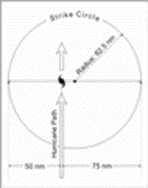 Ураган/тайфунТропический циклон, в котором максимальная скорость устойчивого приземного ветра (на основе средних одноминутных значений в США) составляет 64 узла (74 миль/час или 119 км/час) или более. Термин «ураган» используется в отношении тропических циклонов северного полушария в областях к востоку от международной линии смены дат до Гринвичского меридиана. Термин «тайфун» используется в отношении тихоокеанских тропических циклонов в областях к северу от экватора и к западу от международной линии смены дат.ЦиклонЗамкнутая циркуляция атмосферы, вращающаяся против часовой стрелки в северном полушарии и по часовой стрелке в южном полушарии.Штормовое предупреждениеПредупреждение об устойчивых приземных ветрах с одноминутной скоростью 48 узлов (55 миль/час или 88 км/час) или более, предсказанных или возникших, не связанных напрямую с тропическими циклонами.Штормовой нагонАномальное повышение уровня моря, сопровождающее ураган или другой сильный шторм, высота которого представляет собой разность между наблюдаемым уровнем поверхности моря и уровнем, который бы существовал при отсутствии циклона. Штормовой нагон обычно определяется путем вычитания величины нормального или астрономического прилива из величины наблюдаемого штормового прилива.Штормовой приливФактический уровень морской воды, вызванный астрономическим приливом в сочетании со штормовым нагоном._______________